УКРАЇНАЧЕРНІГІВСЬКА  МІСЬКА  РАДАВИКОНАВЧИЙ  КОМІТЕТ. Чернігів, вул. Магістратська, 7_______________________________________тел 77-48-08ПРОТОКОЛ № 72			засідання виконавчого комітету міської радим. Чернігів							Розпочато засідання о 09.10                                                                                              Закінчено засідання о 09.30                                                                                               19 грудня 2023 рокуСекретар міської ради						        Олександр ЛОМАКОЗаступник міського голови –керуючий справами виконкому					Сергій ФЕСЕНКО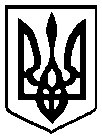                                                 Брали участь у засіданні:                                                Брали участь у засіданні:                                                Брали участь у засіданні:Головує:Головує:Ломако О. А.Ломако О. А.секретар міської ради Члени виконавчого комітету міської ради:Антошин В. Л.Антошин В. Л.громадський діяч Коптель І. Г.Коптель І. Г.директор Чернігівської філії АТ «УКРТЕЛЕКОМ»Лисенко О. Ю.Лисенко О. Ю.начальник фінансового управління міської радиПекур В. О.Пекур В. О.заступник міського головиФесенко С. І.Фесенко С. І.заступник міського голови – керуючий справами виконкомуВідсутні члени виконавчого комітетуміської ради:Атрощенко О. А.Атрощенко О. А.заступник міського головиГеращенко В. М.Геращенко В. М.заступник міського голови Іванченко В. Г.Іванченко В. Г.директор ТОВ «Поліський інжиніринг»Запрошені на засідання виконавчого комітетуміської ради:Алєксєєва М. М.Алєксєєва М. М.- директор міського територіального центру соціального обслуговування (надання соціальних послуг) міської ради  (10 – 11)Болтян О. І.Болтян О. І.- начальник відділу організації роботи з питань компенсації за пошкоджене та знищене нерухоме майно  міської ради  (5)Гаценко О. О.Гаценко О. О.- заступник начальника юридичного відділу міської ради  (1 – 14)Дедущенко Н. М. Дедущенко Н. М. - начальник відділу обліку та звітності міської ради                             (14)Зінченко О. Г.Зінченко О. Г.- начальник управління (служби) у справах дітей міської ради (6 - 9)Кухар В. В.Кухар В. В.- генеральний директор КНП «Чернігівська міська лікарня № 2»  міської ради (3 - 4)Рижий О. М.Рижий О. М.- начальник управління транспорту, транспортної інфраструктури та зв'язку міської ради (12)Ткач А. В.Ткач А. В.- начальник відділу взаємодії з правоохоронними органами, запобігання та виявлення корупції, мобілізаційної оборонної та спеціальної роботи міської ради  (13)Шамрук О. П.Шамрук О. П.- начальник управління з питань надзвичайних ситуацій та цивільного захисту населення міської ради (1-2)Циганок Ю. А.Циганок Ю. А.- начальник пресслужби міської ради (1 - 14)Відповідно до Закону України «Про запобігання корупції» ніхто з членів виконавчого комітету міської ради не повідомив про реальний або потенційний конфлікт інтересівВідповідно до Закону України «Про запобігання корупції» ніхто з членів виконавчого комітету міської ради не повідомив про реальний або потенційний конфлікт інтересівВідповідно до Закону України «Про запобігання корупції» ніхто з членів виконавчого комітету міської ради не повідомив про реальний або потенційний конфлікт інтересів1. СЛУХАЛИ:	Про затвердження робочого проєкту «Будівництво місцевої автоматизованої системи централізованого оповіщення та інформування населення в місті Чернігів» (перша черга) шифр 02.05.2023.С.О.Про затвердження робочого проєкту «Будівництво місцевої автоматизованої системи централізованого оповіщення та інформування населення в місті Чернігів» (перша черга) шифр 02.05.2023.С.О.Доповідав:                                           Шамрук О. П.Виступив:                                            Ломако О. А.Доповідав:                                           Шамрук О. П.Виступив:                                            Ломако О. А.ГОЛОСУВАЛИ:"ЗА" – одноголосно"ЗА" – одноголосноВИРІШИЛИ:Рішення № 822 додаєтьсяРішення № 822 додається2. СЛУХАЛИ:	Про передачу майнаПро передачу майнаДоповідав:                                           Шамрук О. П.Виступили:                                          Алєксєєва М. М.                                                               Ломако О. А.Доповідав:                                           Шамрук О. П.Виступили:                                          Алєксєєва М. М.                                                               Ломако О. А.ГОЛОСУВАЛИ:"ЗА" – одноголосно"ЗА" – одноголосноВИРІШИЛИ:Рішення № 823 додаєтьсяРішення № 823 додається3. СЛУХАЛИ:	Про надання згоди на списання медичного обладнанняПро надання згоди на списання медичного обладнанняДоповідав:                                             Кухар В. В. Виступив:                                              Ломако О. А.Доповідав:                                             Кухар В. В. Виступив:                                              Ломако О. А.ГОЛОСУВАЛИ:"ЗА" – одноголосно"ЗА" – одноголосноВИРІШИЛИ:Рішення № 824 додаєтьсяРішення № 824 додається4. СЛУХАЛИ: Про надання дозволу комунальному некомерційному підприємству «Чернігівська міська лікарня № 2» Чернігівської міської ради на укладення договору Про надання дозволу комунальному некомерційному підприємству «Чернігівська міська лікарня № 2» Чернігівської міської ради на укладення договору Доповідав:                                             Кухар В. В. Виступив:                                              Ломако О. А.Доповідав:                                             Кухар В. В. Виступив:                                              Ломако О. А.ГОЛОСУВАЛИ:"ЗА" – одноголосно"ЗА" – одноголосноВИРІШИЛИ:Рішення № 825 додаєтьсяРішення № 825 додається5. СЛУХАЛИ:	Про затвердження рішень комісії з розгляду питань щодо надання компенсації за пошкоджені об’єкти нерухомого майна внаслідок бойових дій, терористичних актів, диверсій, спричинених збройною агресією Російської Федерації проти УкраїниПро затвердження рішень комісії з розгляду питань щодо надання компенсації за пошкоджені об’єкти нерухомого майна внаслідок бойових дій, терористичних актів, диверсій, спричинених збройною агресією Російської Федерації проти УкраїниДоповідала:                                             Болтян О. І.Виступив:                                                Ломако О. А.Доповідала:                                             Болтян О. І.Виступив:                                                Ломако О. А.ГОЛОСУВАЛИ:"ЗА" – одноголосно"ЗА" – одноголосноВИРІШИЛИ:Рішення № 826 додаєтьсяРішення № 826 додається6. СЛУХАЛИ:	Про надання (втрату) статусу, влаштування дітей-сиріт, дітей, позбавлених батьківського піклування, дітей, залишених без батьківського піклуванняПро надання (втрату) статусу, влаштування дітей-сиріт, дітей, позбавлених батьківського піклування, дітей, залишених без батьківського піклуванняДоповідала:                                             Зінченко О. Г.Виступив:                                                Ломако О. А.Доповідала:                                             Зінченко О. Г.Виступив:                                                Ломако О. А.ГОЛОСУВАЛИ:"ЗА" – одноголосно"ЗА" – одноголосноВИРІШИЛИ:Рішення № 827 додаєтьсяРішення № 827 додається7. СЛУХАЛИ:	Про особисті немайнові права і обов’язки батьків та дітей Про особисті немайнові права і обов’язки батьків та дітей Доповідала:                                             Зінченко О. Г.Виступив:                                                Ломако О. А.Доповідала:                                             Зінченко О. Г.Виступив:                                                Ломако О. А.ГОЛОСУВАЛИ:"ЗА" – одноголосно"ЗА" – одноголосноВИРІШИЛИ:Рішення № 828 додаєтьсяРішення № 828 додається8. СЛУХАЛИ: Про надання дозволів на вчинення правочинів щодо житла, майна, право власності на яке або право користування яким мають дітиПро надання дозволів на вчинення правочинів щодо житла, майна, право власності на яке або право користування яким мають дітиДоповідала:                                             Зінченко О. Г.Виступив:                                                Ломако О. А.Доповідала:                                             Зінченко О. Г.Виступив:                                                Ломако О. А.ГОЛОСУВАЛИ:"ЗА" – одноголосно"ЗА" – одноголосноВИРІШИЛИ:Рішення № 829 додаєтьсяРішення № 829 додається9. СЛУХАЛИ:	Про встановлення статусу дитини, яка постраждала внаслідок воєнних дій та збройних конфліктівПро встановлення статусу дитини, яка постраждала внаслідок воєнних дій та збройних конфліктівДоповідала:                                             Зінченко О. Г.Виступив:                                                Ломако О. А.Доповідала:                                             Зінченко О. Г.Виступив:                                                Ломако О. А.ГОЛОСУВАЛИ:"ЗА" – одноголосно"ЗА" – одноголосноВИРІШИЛИ:Рішення № 830 додаєтьсяРішення № 830 додається10. СЛУХАЛИ:	Про внесення змін до рішення виконавчого комітету міської ради від 16 березня 2023 року №166 «Про затвердження Переліку соціальних послуг, умов та порядку їх надання, Порядку надання транспортних послуг Чернігівським міським територіальним центром соціального обслуговування (надання соціальних послуг) Чернігівської міської ради у новій редакції»Про внесення змін до рішення виконавчого комітету міської ради від 16 березня 2023 року №166 «Про затвердження Переліку соціальних послуг, умов та порядку їх надання, Порядку надання транспортних послуг Чернігівським міським територіальним центром соціального обслуговування (надання соціальних послуг) Чернігівської міської ради у новій редакції»Доповідала:                                             Алєксєєва М. М.Виступив:                                                Ломако О. А.Доповідала:                                             Алєксєєва М. М.Виступив:                                                Ломако О. А.ГОЛОСУВАЛИ:"ЗА" – одноголосно"ЗА" – одноголосноВИРІШИЛИ:Рішення № 831 додаєтьсяРішення № 831 додається11. СЛУХАЛИ:	Про внесення змін до рішення виконавчого комітету міської ради від 15 грудня 2022 року № 677 «Про платні соціальні послуги, що надаються Чернігівським міським територіальним центром соціального обслуговування (надання соціальних послуг) Чернігівської міської ради»Про внесення змін до рішення виконавчого комітету міської ради від 15 грудня 2022 року № 677 «Про платні соціальні послуги, що надаються Чернігівським міським територіальним центром соціального обслуговування (надання соціальних послуг) Чернігівської міської ради»Доповідала:                                             Алєксєєва М. М.Виступив:                                                Ломако О. А.Доповідала:                                             Алєксєєва М. М.Виступив:                                                Ломако О. А.ГОЛОСУВАЛИ:"ЗА" – одноголосно"ЗА" – одноголосноВИРІШИЛИ:Рішення № 832 додаєтьсяРішення № 832 додається12. СЛУХАЛИ: Про перерахування внеску міської ради у статутний капітал комунального підприємстваПро перерахування внеску міської ради у статутний капітал комунального підприємстваДоповідав:                                               Рижий О. М.Виступив:                                                Ломако О. А.Доповідав:                                               Рижий О. М.Виступив:                                                Ломако О. А.ГОЛОСУВАЛИ:"ЗА" – одноголосно"ЗА" – одноголосноВИРІШИЛИ:Рішення № 833 додаєтьсяРішення № 833 додається13. СЛУХАЛИ:	Про погодження Програми підготовки територіальної оборони та підготовки населення м. Чернігова до участі в русі національного спротиву на 2022 – 2025 роки у новій редакції Про погодження Програми підготовки територіальної оборони та підготовки населення м. Чернігова до участі в русі національного спротиву на 2022 – 2025 роки у новій редакції Доповідав:                                                Ткач А. В.Виступили:                                               Антошин В. Л.                                                                   Ломако О. А.Доповідав:                                                Ткач А. В.Виступили:                                               Антошин В. Л.                                                                   Ломако О. А.ГОЛОСУВАЛИ:"ЗА" – одноголосно"ЗА" – одноголосноВИРІШИЛИ:Рішення № 834 додаєтьсяРішення № 834 додається14. СЛУХАЛИ:	Про передачу майнаПро передачу майнаДоповідала:                                              Дедущенко Н. М.Виступив:                                                 Ломако О. А.Доповідала:                                              Дедущенко Н. М.Виступив:                                                 Ломако О. А.ГОЛОСУВАЛИ:"ЗА" – одноголосно"ЗА" – одноголосноВИРІШИЛИ:Рішення № 835 додаєтьсяРішення № 835 додається